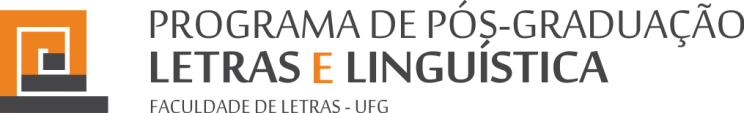 2018/1LP7 -  TÓPICOS EM FORMAÇÃO DOCENTE NO ENSINO DE LÍNGUAS NATURAIS Ementa: Discussão de tópicos específicos dos processos estratégicos de ensino-aprendizagem de línguas naturais.Ementa: Discussão de tópicos específicos dos processos estratégicos de ensino-aprendizagem de línguas naturais.Docentes: Profa. Drª. Eliane Marquez da Fonseca Fernandes                  Prof.  Dr.  Agostinho Potenciano de SouzaDocentes: Profa. Drª. Eliane Marquez da Fonseca Fernandes                  Prof.  Dr.  Agostinho Potenciano de SouzaÁrea de concentração: Estudos Linguísticos - Carga horária: 60 hsÁrea de concentração: Estudos Linguísticos - Carga horária: 60 hsLinha de pesquisa: LP7 - Linha de pesquisa: LP7 - Vinculada a projeto de pesquisa:  (  X  ) Sim    (    ) NãoVinculada a projeto de pesquisa:  (  X  ) Sim    (    ) NãoSe sim, título do projeto de pesquisa: CRIARCONTEXTO: relações entre texto, discurso e ensinoSe sim, título do projeto de pesquisa: CRIARCONTEXTO: relações entre texto, discurso e ensinoAno do início do projeto: 2015Ano do encerramento do projeto: 2018Se sim, título do projeto de pesquisa: LEITURA E ESCRITA: urgências de ensino.Se sim, título do projeto de pesquisa: LEITURA E ESCRITA: urgências de ensino.Ano do início do projeto: 2015Ano do encerramento do projeto: 2018No. de vagas para alunos(as) regulares (mínimo de 05): 20No. de vagas para alunos(as) regulares (mínimo de 05): 20No. de vagas para alunos(as) especiais:  (    )  01   (    ) 02   (  x  ) 03No. de vagas para alunos(as) especiais:  (    )  01   (    ) 02   (  x  ) 03Dia: 6ª         Horário: 8h às 12hDia: 6ª         Horário: 8h às 12hSemestre: 2018/1Semestre: 2018/1Datas previstas - 16/03,  23/03, 06/04, 13/04, 20/04, 04/05, 11/05, 18/05, 25/05,  08/06, 15/06, 22/06, 29/06, 06/07, 13/07Datas previstas - 16/03,  23/03, 06/04, 13/04, 20/04, 04/05, 11/05, 18/05, 25/05,  08/06, 15/06, 22/06, 29/06, 06/07, 13/07Objetivo Geral:Este curso tem o objetivo de abordar concepções sobre língua, texto e discurso, segundo estudos já realizados em Linguística e Filosofia da Linguagem, na perspectiva de discutir tópicos específicos dos processos estratégicos de ensino-aprendizagem e ensino de língua portuguesa, incluindo aspectos das relações entre leitura/ interpretação, autoria/produção de texto.Objetivos Específicos: Levar o aluno a:- conhecer e problematizar conceitos de língua, texto e discurso nas suas relações com o ensino e saber debater sobre eles;- descrever e analisar os aspectos linguísticos de leitura/ interpretação e produção de texto no ensino de língua portuguesa e- produzir artigo acadêmico sobre as relações entre leitura/ interpretação, autoria/produção de texto e ensino.Procedimentos didáticos (docentes e discentes):Leitura e discussão de textos: artigos acadêmicos, capítulos de livros, dissertações e teses sobre pesquisas relacionadas ao tema em debate;Exercícios escritos sobre temas em discussão;   Apresentação de seminários e palestras, além de aulas expositivas e dialogadas;   Apresentação de comentários, reflexões e debates individuais e em grupo;   Produção de artigo acadêmico que leve em conta a bibliografia discutida.Critérios de Avaliação:O desempenho de cada aluno(a) será avaliado de acordo com:frequência mínima de 85% (máximo de 2 dias de faltas);realização das atividades de Seleção de Trechos a partir de leituras e participação nos            debates (1,0);apresentação de seminários realizados durante o curso (2,0);produção de um artigo científico (7,0). Conteúdo Programático:Concepções básicas: língua, sujeito, enunciação, texto, história, discurso;O texto, a organização textual e o ensino de língua portuguesa;A produção de sentidos na Teoria Dialógica e na Análise do Discurso;Leitura/ interpretação e escrita de texto como processo;Gestos de autoria e o processamento de produção de textos;Os Gêneros do discurso e do texto: concepções e aplicação ao ensino [PCN]. BIBLIOGRAFIA BÁSICA  (máximo de 15 títulos )AUTHIER-REVUZ, J. Heterogeneidade mostrada e heterogeneidade constitutiva:   elementos para a abordagem do outro no discurso. In: Entre a transparência e a opacidade: um estudo enunciativo do sentido. Porto Alegre: EDIPUCRS, 2004.	BAKHTIN, M. Estética da criação verbal. Tradução P. Bezerra. 4. ed. São Paulo: Martins Fontes, 2003. BAKHTIN, M./ VOLOCHINOV. Marxismo e filosofia da linguagem. Tradução de M. Lahud  e Y. F. Vieira. 7. ed. São Paulo, SP: Hucitec, 2000.BRASIL – MEC – Parâmetros Curriculares Nacionais – Língua Portuguesa. Brasília, 1998.BRASIL – MEC – Orientações Curriculares para o Ensino Médio – Linguagens e suas tecnologias. Brasília, 2006.BRASIL – MEC – Base Nacional Comum Curricular. Brasília, 2017.CHARTIER, R. A aventura do livro: do leitor ao navegador. Trad. Reginaldo de Moraes. São Paulo: UNESP/IOE, 1999FOUCAULT, M. A arqueologia do saber. 3. ed. Rio de Janeiro: Forense, 1987. GERALDI, J. W. Portos de Passagem. São Paulo: Martins Fontes, 1991.KOCH, I. V. O texto e a construção dos sentidos.  7. ed. São Paulo: Contexto, 2003.MARCUSCHI, L. A. Produção textual, análise de gêneros e compreensão. São Paulo: Parábola: 2008.ORLANDI, E.  Discurso e texto: formulação e circulação dos sentidos. Campinas, SP: Pontes, 2001.PÊCHEUX, M. As condições de produção do discurso (AAD-69) e A análise de Discurso: três épocas. In: GADET, F. & HAK, T. (Org.s) Por uma análise automática do discurso: uma introdução à obra de Michel Pêcheux. Campinas, SP: Ed. Unicamp, 1990. p- 78-87 e 311-318.ROJO, R. (org).  A prática de linguagem em sala de aula: praticando os PCNs. São Paulo: Educ e Campinas, SP: Mercado de Letras, 2000.SOARES, M. Letramento: um tema em três gêneros. Belo Horizonte: Autêntica, 1998.BIBLIOGRAFIA COMPLEMENTAR (máximo de 10 títulos)BAKHTIN, Mikhail. Os gêneros do discurso. Organização, tradução, posfácio, notas e glossário de Paulo Bezerra. São Paulo, Editora 34, 2016.BAKHTIN, Mikhail.  Questões de estilística no ensino da língua. Tradução de Sheila Grillo e Ekaterina Vólkova Américo. São Paulo: Editora 34, 2013.ECO, U. O leitor modelo. In ____. Lector in fabula. São Paulo: Perspectiva, 1986. FERNANDES, E.M.F. A escrita e a reescrita: os gestos da função-autor-leitor. In Anais do III SEAD, Porto Alegre, UFRGS, 2007. Disponível em http://anaisdosead.com.br/3SEAD/Simposios/ElianeMarquezDaFonsecaFernandes.pdfFOUCAULT, M. A ordem do discurso. São Paulo: Loyola, 2006.GARCEZ, L. H. C. Como escrevemos. In: GARCEZ, L. H. C. Técnica de Redação: o que é preciso saber para bem escrever. São Paulo: Martins Fontes, 2004. p.13-22.PÊCHEUX, M. O discurso: estrutura ou acontecimento. Campinas, SP: Pontes, 2006.PICARD, G. Todo mundo devia escrever: a escrita como disciplina do pensamento. Trad. Marcos Marcionilo. São Paulo: Parábola, 2008.SIGNORINI, I. (org.).  (re)Discutir texto, gênero e discurso. São Paulo Parábola, 2008SOUZA, A. P. Discurso e leitura de alunos no Ensino Médio. In: BERTOLDO, E. S.; MUSSALIM, F. (orgs.) Análise do Discurso: aspectos da discursividade no ensino. Goiânia: GPAD/Trilhas Urbanas, 2006. p. 155-163.